附件 3“创青春”新媒体平台二维码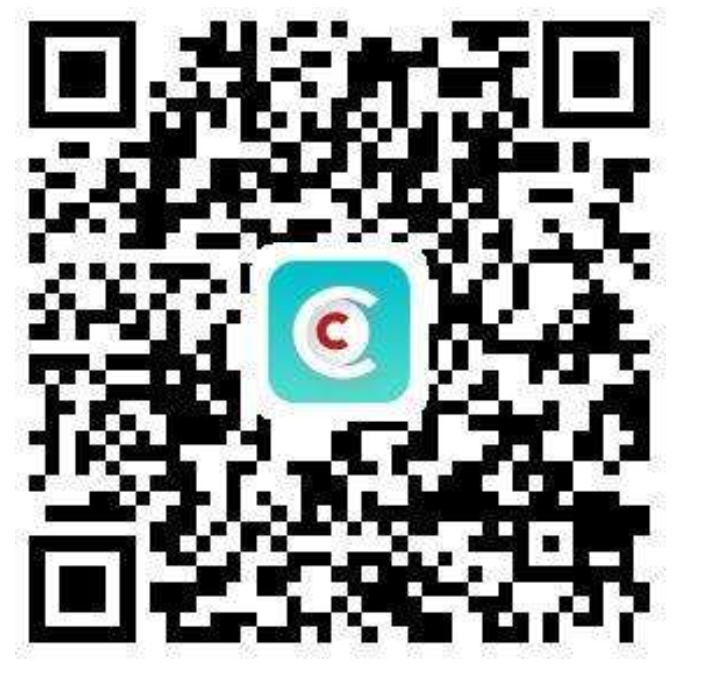 